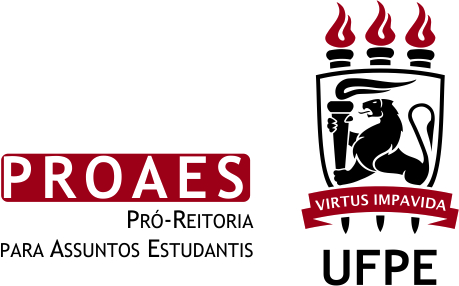 PRÓ-REITORIA PARA ASSUNTOS ESTUDANTIS FICHA DE INSCRIÇÃO PARA O PROJETO ASSISTÊNCIA ESTUDANTIL E COMPROMISSO SOCIAL EM TEMPOS DE COVID-19NOME: ____________________________________________________FILIAÇÃO: ____________________________________________________________________________________________________________Nº IDENTIDADE: _________________  SEXO/GÊNERO _____________ Nº CPF: ________________________EMAIL: ______________________________________Nº TEL.  (     ) ___________________CURSO: ____________________________________________________PERÍODO: ________  CAMPUS: (     ) RECIFE (    ) CARUARU (    ) VITÓRIA  VOCÊ É ALUNO?(    ) Aprovado no edital de assistência estudantil de 2019.2 não contemplado com bolsa; (    ) Isento do restaurante universitário.ATESTO QUE:  (    ) TENHO DISPONIBILIDADE DE TEMPO PARA PARTICIPAR DO PROJETO E POSSUO  CONDIÇÕES PARA REALIZAR ATIVIDADES REMOTAS.______, __de _____________ de 2020___________________________________________Assinatura  